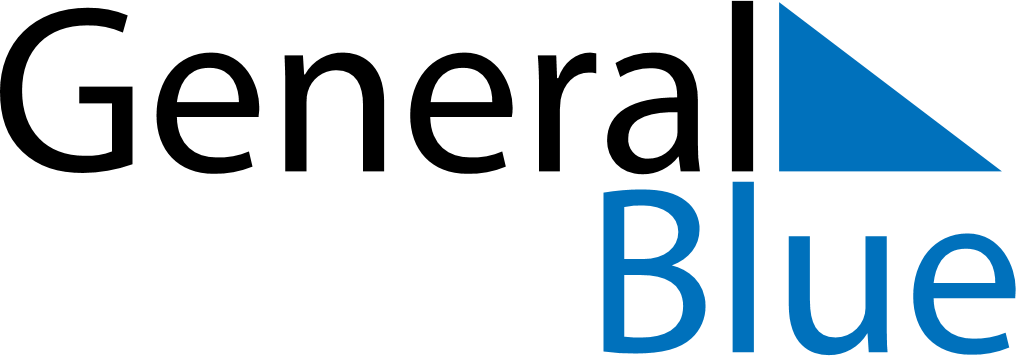 June 2024June 2024June 2024June 2024June 2024June 2024June 2024Kampung Sungai Ara, Penang, MalaysiaKampung Sungai Ara, Penang, MalaysiaKampung Sungai Ara, Penang, MalaysiaKampung Sungai Ara, Penang, MalaysiaKampung Sungai Ara, Penang, MalaysiaKampung Sungai Ara, Penang, MalaysiaKampung Sungai Ara, Penang, MalaysiaSundayMondayMondayTuesdayWednesdayThursdayFridaySaturday1Sunrise: 7:04 AMSunset: 7:29 PMDaylight: 12 hours and 24 minutes.23345678Sunrise: 7:04 AMSunset: 7:29 PMDaylight: 12 hours and 24 minutes.Sunrise: 7:04 AMSunset: 7:29 PMDaylight: 12 hours and 24 minutes.Sunrise: 7:04 AMSunset: 7:29 PMDaylight: 12 hours and 24 minutes.Sunrise: 7:04 AMSunset: 7:29 PMDaylight: 12 hours and 24 minutes.Sunrise: 7:04 AMSunset: 7:29 PMDaylight: 12 hours and 25 minutes.Sunrise: 7:05 AMSunset: 7:30 PMDaylight: 12 hours and 25 minutes.Sunrise: 7:05 AMSunset: 7:30 PMDaylight: 12 hours and 25 minutes.Sunrise: 7:05 AMSunset: 7:30 PMDaylight: 12 hours and 25 minutes.910101112131415Sunrise: 7:05 AMSunset: 7:30 PMDaylight: 12 hours and 25 minutes.Sunrise: 7:05 AMSunset: 7:31 PMDaylight: 12 hours and 25 minutes.Sunrise: 7:05 AMSunset: 7:31 PMDaylight: 12 hours and 25 minutes.Sunrise: 7:05 AMSunset: 7:31 PMDaylight: 12 hours and 25 minutes.Sunrise: 7:05 AMSunset: 7:31 PMDaylight: 12 hours and 25 minutes.Sunrise: 7:06 AMSunset: 7:31 PMDaylight: 12 hours and 25 minutes.Sunrise: 7:06 AMSunset: 7:32 PMDaylight: 12 hours and 25 minutes.Sunrise: 7:06 AMSunset: 7:32 PMDaylight: 12 hours and 25 minutes.1617171819202122Sunrise: 7:06 AMSunset: 7:32 PMDaylight: 12 hours and 25 minutes.Sunrise: 7:06 AMSunset: 7:32 PMDaylight: 12 hours and 25 minutes.Sunrise: 7:06 AMSunset: 7:32 PMDaylight: 12 hours and 25 minutes.Sunrise: 7:07 AMSunset: 7:32 PMDaylight: 12 hours and 25 minutes.Sunrise: 7:07 AMSunset: 7:33 PMDaylight: 12 hours and 25 minutes.Sunrise: 7:07 AMSunset: 7:33 PMDaylight: 12 hours and 25 minutes.Sunrise: 7:07 AMSunset: 7:33 PMDaylight: 12 hours and 25 minutes.Sunrise: 7:08 AMSunset: 7:33 PMDaylight: 12 hours and 25 minutes.2324242526272829Sunrise: 7:08 AMSunset: 7:34 PMDaylight: 12 hours and 25 minutes.Sunrise: 7:08 AMSunset: 7:34 PMDaylight: 12 hours and 25 minutes.Sunrise: 7:08 AMSunset: 7:34 PMDaylight: 12 hours and 25 minutes.Sunrise: 7:08 AMSunset: 7:34 PMDaylight: 12 hours and 25 minutes.Sunrise: 7:08 AMSunset: 7:34 PMDaylight: 12 hours and 25 minutes.Sunrise: 7:09 AMSunset: 7:34 PMDaylight: 12 hours and 25 minutes.Sunrise: 7:09 AMSunset: 7:35 PMDaylight: 12 hours and 25 minutes.Sunrise: 7:09 AMSunset: 7:35 PMDaylight: 12 hours and 25 minutes.30Sunrise: 7:09 AMSunset: 7:35 PMDaylight: 12 hours and 25 minutes.